CONVENZIONE DEL COMUNE DI RIPARBELLA PER PERNOTTAMENTO IN OCCASIONE DEL TROFEO GIANCARLO VITALI 2018 IN AGRITURISMO “IL GIARDINO” Località Il GiardinoModalità di raggiungimento del luogo:
Questo territorio dista circa 5 Km dall’abitato di Riparbella e 3 Km da Cecina. E’ raggiungibile attraverso importanti arterie di collegamento: l’Autostrada A 12 Genova – Rosignano, la Variante Aurelia S.S.1 e la Strada Regionale Toscana n. 68 della Val di Cecina. L’accesso principale si trova sul lato nord della suddetta S.R.T. n.68, dopo circa 300 metri dall’uscita di Cecina Nord della Variante Aurelia S.S.1 in direzione Volterra. La strada di accesso è a carattere interpoderale e dopo circa 1,2 Km conduce ai locali e uffici dell’azienda demaniale. 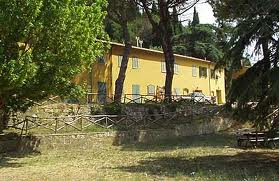 1 MONOLOCALE:                                                                                                          2 posti letto in matrimoniale.1 BILOCALE:                                                                                                                4 posti letto: 2 in camera matrimoniale, 2 in divano-letto matrimoniale.1 TRILOCALE:                                                                                                                     4 posti letto: 2 in camera matrimoniale, 2 in camera con 2 singoli.1 QUADRILOCALE:                                                                                                      6 posti letto: 2 in camera matrimoniale, 2 in camera con 2 singoli, 2 in camera con 2 singoli.In tutti gli appartamenti sono a disposizione cucina e frigo.Il costo è di €25 a persona per notte.Per prenotazioni da inoltrare il più presto possibile: proloco.riparbella@gmail.comIndicando di essere iscritti a 3° TROFEO VITALI 2018